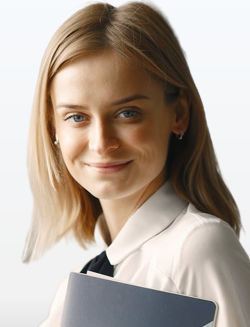 EXPERIENCE 		SKILLJunior Graphic DesignSenior Graphic DesignCompany Name | 2012 - 2013Write about your job, consectetuer adipiscing elit, sed diam nonummy nibh euismod tincidunt ut laoreet dolore magna aliquam erat volutpat wisi enim minim veniam.Company Name | 2012 - 2013Write about your job, consectetuer adipiscing elit, sed diam nonummy nibh euismod tincidunt ut laoreet dolore magna aliquam erat volutpat wisi enim minim veniam.Wordpress HTMLIllustrator Photoshop Indesign Adobe XdACHIEVMENTCategory Name / GoldEDUCATION	 	Award Name | 2015Diploma of DesignBachelor of ArtCompany Name | 2012 - 2013Write about your job, consectetuer adipiscing elit, sed diam nonummy nibh euismod tincidunt ut laoreet dolore magna aliquam erat volutpat wisi enim minim veniam.Company Name | 2012 - 2013Write about your job, consectetuer adipiscing elit, sed diam nonummy nibh euismod tincidunt ut laoreet dolore magna aliquam erat volutpat wisi enim minim veniam.LANGUAGEEnglish FranceREFERANCERaferance NamePosition | Company Name XXXXX@QQ.comINTEREST   	#Technologi #Music #Design #Fashion #Sport #Photography #Animal #TravelingRaferance NamePosition | Company Name XXXX@QQ.com